Scratch Help Document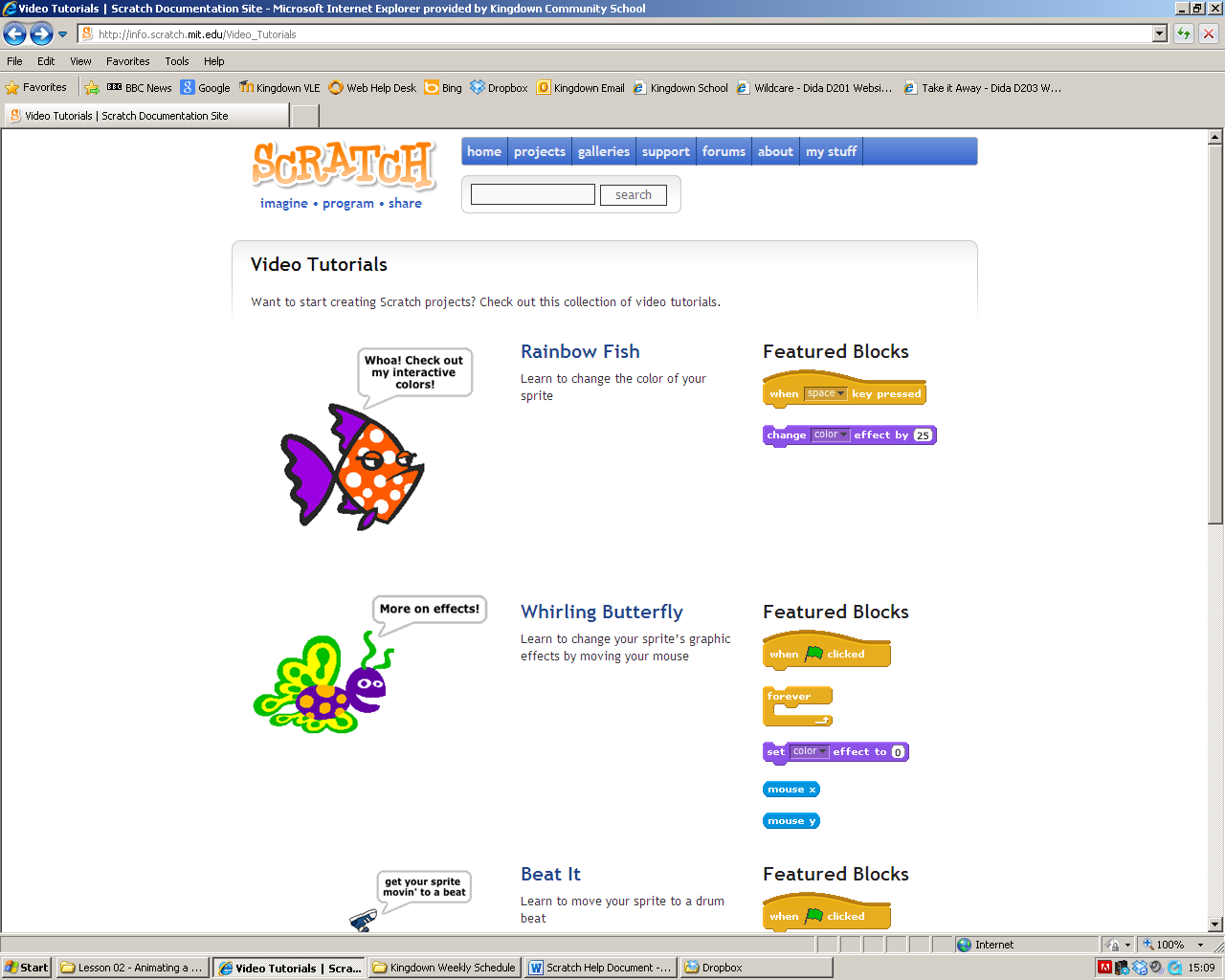 Rainbow Fish – Creating a sprite and animating it1. Delete the cat by right clicking on it and going to delete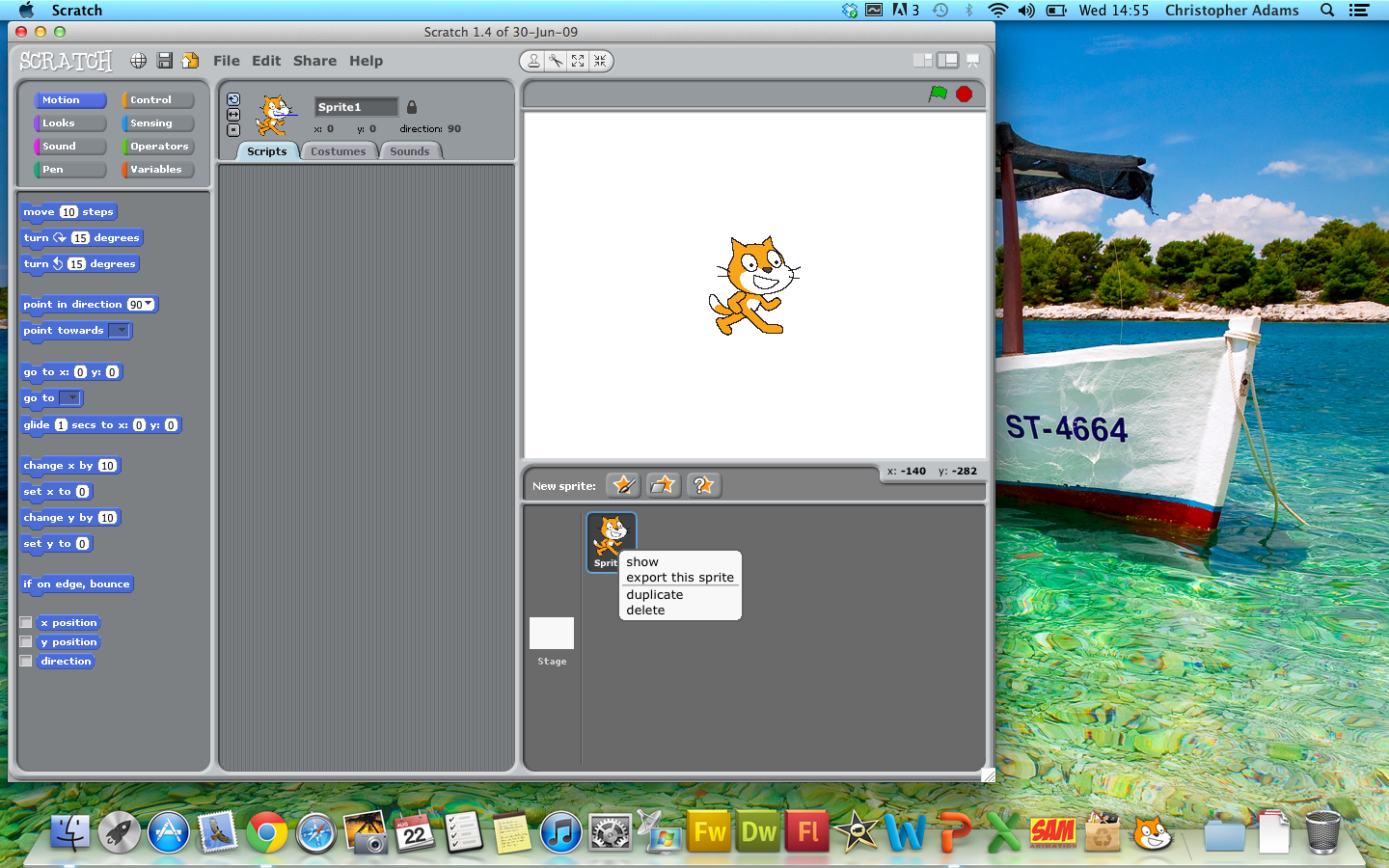 2. Now Paint a new sprite by clicking on this button. Create a fish.3. Make sure that the fish is selected and add in a control “When space key pressed”, add in a look “Change colour effect by 25”.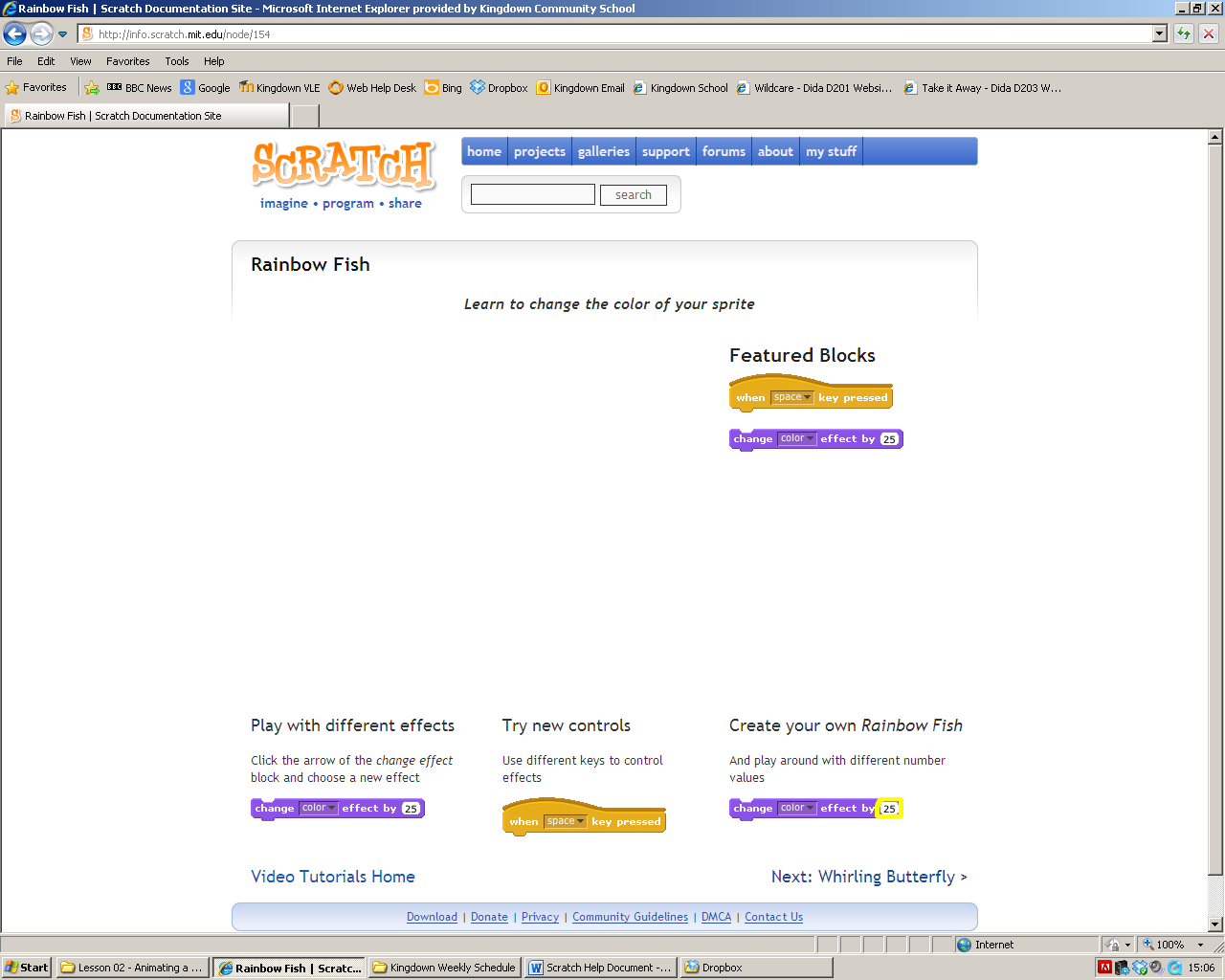 4. Put the two blocks together and see what happens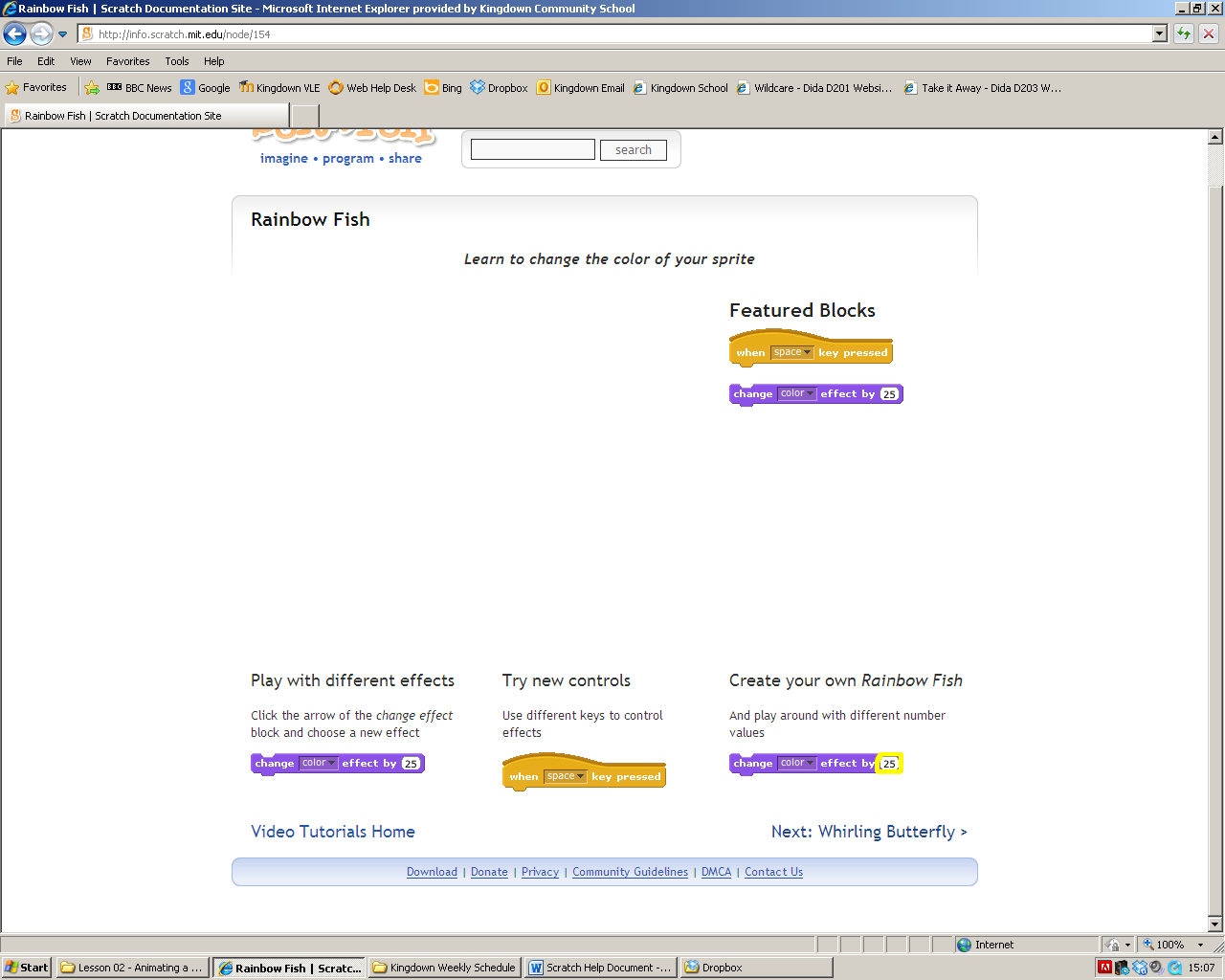 